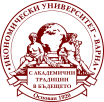        ДО РЪКОВОДИТЕЛ КАТЕДРА       „ПРАВНИ НАУКИ”З А Я В Л Е Н И Еот ......................................................................................................................................................,(име, презиме и фамилия)....................... курс, фак. N ............................, група ............, редовно обучениеСпециалност:		  Съдебна администрациятелефон за контакти:........................................ e-mail:………………...….............…..…………	УВАЖАЕМА  Г-ЖО РЪКОВОДИТЕЛ КАТЕДРА,	Моля да ми бъде утвърдена следната тема за дипломна работа:.................................................................................................................................................................................................................................................................................................................................................................................................................................................................................	Декларирам, че съм запознат с чл. 69 от Правилника на Икономически университет Варна и независимо от определения ми научен ръководител при липса на успех ще се явя на комплексен писмен изпит по специалността.	Средният ми успех от следването до предходния семестър е: .................................... 	Запознат/а съм с изискванията за разработване на дипломна работа.С уважение: .......................................................                	      (подпис, име, фамилия)Дата: ………… 20..... г.